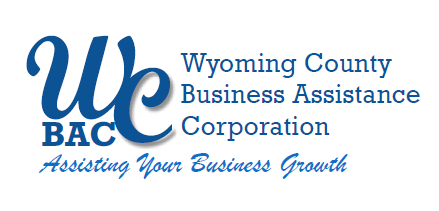 WYOMING COUNTY BAC BOARD MEETINGThursday, January 11, 2024 @ 2:30 p.m.Wyoming County Agriculture and Business Center36 Center Street, 2nd Floor Conference RoomWarsaw, NY 14569AGENDARoll call to establish quorum.AdministrativeReview/approve Board Minutes from December 14, 2023Review/approve Financial Reports for December 2023Review and approve audit plan with Joseph Kehm from EFPRAction ItemsTentative loan request SilverLaken Estate (Glamping & Lodging)Tentative loan request A & A Railroad (another grant anticipation note)
Discussion ItemMicroenterprise Grant Application to NYS Office of Community RenewalOther Business  Next Meeting – February 8, 2024 6.    Adjournment  